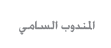 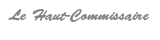 COMMUNIQUE DE PRESSELe HCP partage son expérience en matière de comptabilité nationale avec une délégation égyptienneLe Haut-Commissariat au Plan (HCP) a reçu, du 18 au 22 Décembre 2023, en visite d’étude, une délégation égyptienne composée de responsables relevant de l'Agence Centrale Egyptienne pour la Mobilisation Publique et les Statistiques (CAPMAS) et du Ministère de la Planification et du Développement Economique (MPED). Cette visite, facilitée par le Centre Régional d'Assistance Technique du Moyen-Orient du FMI (METAC), a porté sur les pratiques en matière de compilation des comptes nationaux.Lors de cette visite d’étude, des sessions de travail ont particulièrement porté sur la mise en œuvre du système de Comptabilité Nationale SCN2008, les pratiques méthodologiques de l’élaboration des comptes nationaux annuels, trimestriels et régionaux. La visite a également été l’occasion pour la délégation de prendre connaissance des sources et méthodes pour l'estimation du secteur informel dans le PIB. Les parties ont exprimé leur satisfaction de la qualité des échanges entretenus dans le cadre de cette visite et ambitionnent de les renforcer sur d’autres thématiques relatives aux nouveautés méthodologiques en matière de comptabilité nationale. 